Документация запроса котировок в электронной формеНаименование предоставляемого товара: Поставка и установка учебно-наглядного пособия.1.Требования к качеству, техническим характеристикам товара, работы, услуги, к их безопасности, к функциональным характеристикам (потребительским свойствам) товара, к размерам, упаковке, отгрузке товара, к результатам работы и иные требования, связанные с определением соответствия поставляемого товара, выполняемой работы, оказываемой услуги потребностям заказчика В соответствии с техническим заданием (Приложение №3)2.Требования к содержанию, форме, оформлению и составу заявки на участие в закупкеКотировочная заявка должна содержать следующие требования:-наименование, место нахождения (для юридического лица), фамилия, имя, отчество, место жительства (для физического лица), банковские реквизиты участника закупок;-идентификационный номер налогоплательщика;-наименование и характеристики поставляемых товаров в случае проведения  запроса котировок цен товаров, на поставку которых проводится закупка. При этом  в случае, если иное  не предусмотрено  извещением о проведении запроса  котировок,  поставляемые товары должны быть новыми товарами;-согласие участника  закупок исполнить условия договора, указанные в извещении о проведении запроса котировок;-цена товара, работы, услуги с указанием  сведений о включенных или не включенных в нее расходах (расходы на перевозку, страхование, уплату таможенных пошлин, налогов, сборов и другие  обязательные платежи). Котировочная заявка должна быть представлена в соответствии с настоящей документацией запроса котировок и по прилагаемой форме (Приложение №1).3.Требования к описанию участниками закупки поставляемого товара, который является предметом закупки, его функциональных характеристик (потребительских свойств), его количественных и качественных характеристик, требования к описанию участниками закупки выполняемой работы, оказываемой услуги, которые являются предметом закупки, их количественных и качественных характеристикПредложение должно быть представлено в соответствии с настоящей документацией запроса котировок в соответствии с техническим заданием (Приложение №3) 4.Место, условия и сроки поставки товара450071, Республика Башкортостан, г. Уфа, проезд  Лесной, д. 3, корп. 1.Поставка товара осуществляется силами поставщика, срок поставки в течение четырех месяцев, с даты заключения договора.5. Начальная (максимальная) цена договора: 210 000 (двести десять тысяч) рублей6.Форма, сроки и порядок оплаты товара Оплата услуг по договору производится в форме безналичного денежного расчета по факту поставки, после подписания товарной накладной, выставленного Исполнителем счета, счета-фактуры до 31.07.2017г.7.Порядок формирования цены договора Цена Договора установлена с учетом транспортных расходов, расходов связанных с доставкой Оборудования, его установкой на объекте Заказчика, расходов на уплату налогов, в том числе НДС и других обязательных платежей.8.Порядок, место, дата начала и дата окончания срока подачи заявок на участие в закупкеКотировочная заявка подается участником закупок на электронную площадку для участие в запросе  котировок в электронной форме в сроки и по форме, которые установлены в извещении о проведении запроса котировок в электронной форме и регламенте электронной площадки.Участник размещения заказа вправе подать только одну котировочную заявку.Комиссия по закупкам отклоняет котировочные заявки, если они не соответствуют требованиям, установленным в настоящем извещении или предложенная в них цена превышает максимальную цену, указанную в настоящем извещении.При осуществлении закупки Заказчик вправе объявить процедуру проведения закупки несостоявшейся или завершить процедуру закупки без заключения договора по ее результатам в любое время, не возмещая участникам закупок понесенные ими расходы в связи с участием в процедуре запроса котировок в электронной форме.Место подачи котировочных заявок: www.bashzakaz.ruДата начала и дата окончания срока подачи заявок с 10-00  час. 06 декабря 2016 г. до 15-00 час. 12 декабря 2016 г. (по местному времени заказчика).9.Требования к участникам закупки и перечень документов, представляемых участниками закупки для подтверждения их соответствия установленным требованиямУчастником закупок может быть любое юридическое лицо либо несколько юридических лиц, выступающих на стороне одного участника закупки, независимо от организационно-правовой формы, формы собственности, места нахождения или любые физические лица, в том числе индивидуальные предприниматели.Для участия в процедурах закупок участник закупок должен соответствовать следующим требованиям:-Требованиям, устанавливаемым в соответствии с законодательством Российской Федерации к лицам, осуществляющим поставки товаров, выполнение работ, оказание услуг, являющихся объектом закупки;-Не проведена ликвидация участника процедуры закупки - юридического лица и отсутствие решения арбитражного суда о признании участника процедуры закупки - юридического лица, индивидуального предпринимателя банкротом и об открытии конкурсного производства - декларируется;-Не приостановлена деятельность участника процедуры закупки в порядке, предусмотренном Кодексом Российской Федерации об административных правонарушениях, на день подачи заявки на участие в процедурах закупок - декларируется;-Отсутствие у участника процедур закупок задолженности по начисленным налогам, сборам и иным обязательным платежам в бюджеты любого уровня или государственные внебюджетные фонды за прошедший календарный год, размер которой превышает двадцать пять процентов балансовой стоимости активов участника закупок по данным бухгалтерской отчетности за последний завершенный отчетный период. Участник закупок считается соответствующим установленному требованию в случае, если он обжалует наличие указанной задолженности в соответствии с законодательством Российской Федерации и решение по такой жалобе на день рассмотрения заявки на участие в процедуре закупки не принято - декларируется;-Отсутствие сведений об участнике закупок в реестре недобросовестных поставщиков - декларируется;-Обладание участниками процедур закупок исключительными правами на результаты интеллектуальной деятельности, если в связи с исполнением договора Заказчик приобретает права на такие результаты, за исключением случаев заключения договора на создание произведения науки, программ для ЭВМ и баз данных.10.Порядок, дата начала и дата окончания срока предоставления участникам закупки разъяснений положений документации о закупке В случае,  если у участника закупок  возникнет необходимость в получении разъяснений положений документации запроса котировок, он вправе направить соответствующий запрос заказчику на электронно-торговую площадку www.bashzakaz.ru и на электронную почту cpkzakup@yandex.ru,  но не позднее, чем за один рабочий день до дня окончания срока подачи котировочных заявок. В случае если запрос на разъяснения поступил позднее срока, установленного в настоящем подпункте, разъяснения на такой запрос не предоставляются. 11.Место и дата рассмотрения предложений участников закупки и подведения итогов закупки450071, Республика Башкортостан, г. Уфа, проезд  Лесной, д. 3, корп. 1., 13 декабря 2016 г. в 11-00 час. (по местному времени заказчика). 12.Критерии оценки и сопоставления заявок на участие в закупкеКомиссия в течение не более десяти  дней, следующих за днем окончания срока подачи котировочных заявок, рассматривает котировочные заявки на соответствие их требованиям, установленным в извещении о проведении запроса котировок, и оценивает котировочные заявки.   Комиссия отклоняет котировочные заявки, если они не соответствуют требованиям, установленным в извещении о проведении запроса котировок, или предложенная в котировочных заявках цена товаров, работ, услуг превышает максимальную цену, указанную в извещении о проведении запроса котировок.В том случае, если по результатам рассмотрения котировочных заявок Комиссией было принято решение об отклонении котировочных заявок всех участников закупок, представивших котировочные заявки, Заказчик вправе осуществить закупку товаров, работ, услуг, являвшихся предметом закупки, без проведения торгов у единственного поставщика (подрядчика, исполнителя). При этом цена договора не может превышать начальную (максимальную) цену, указанную в извещении о проведении запроса котировок.В случае если по результатам рассмотрения котировочных заявок только один участник закупок, подавший котировочную заявку, признан участником запроса котировок, и его котировочная заявка отвечает всем требованиям, установленным в извещении о проведении запроса котировок, Заказчик заключает договор с таким участником.Договор составляется путем включения в него условий исполнения договора, предусмотренных извещением о проведении запроса котировок, и цены, предложенной участником закупок, подавшим такую котировочную заявку.13.Порядок оценки и сопоставления заявок на участие в закупкеПобедителем запроса котировок признается участник закупок, подавший котировочную заявку, которая отвечает всем требованиям, установленным в извещении о проведении запроса котировок и в которой указана наиболее низкая цена товаров, работ, услуг. При предложении наиболее низкой цены товаров, работ, услуг несколькими участниками закупок победителем запроса котировок признается участник закупок, котировочная заявка которого поступила ранее котировочных заявок других участников закупок.14.Порядок заключения договора по итогам запроса котировок, срок подписания договора По результатам процедуры закупки на поставку товаров  в сроки предусмотренные документацией о закупке заключается договор, формируемый путем включения условий, предложенных в заявке  участником, с которым заключается договор. Договор может быть заключен не ранее чем семи   и не позднее чем через двадцать дней со дня размещения на официальном сайте протокола, составленного по результатам закупки.В случае  если участник закупки, обязанный заключить договор, не предоставил Заказчику в срок,  подписанный им договор, такой участник признается уклонившимся от заключения договора. В случае если победитель признан уклонившимся от заключения договора, Заказчик вправе обратиться в суд с требованием о понуждении победителя заключить договор,  а также о возмещении убытков, причиненных уклонением  от заключения договора, либо заключить договор с участником закупки, который занял второе место после победителя. Заказчик также вправе заключить договор с участником закупки, который занял второе место после победителя, при отказе Заказчика от заключения договора с победителем в случаях, предусмотренных настоящим Положением. При этом заключение договора для участника закупки, который занял второе место после победителя, является обязательным.  В случае уклонения участника закупки, который занял второе место после победителя, от заключения договора, Заказчик вправе обратиться в суд с требованием о понуждении такого участника закупки заключить договор, а также о возмещении убытков, причиненных уклонением от заключения договора, или принять решение о признании процедуры закупки несостоявшейся. В случае если Заказчик отказался в соответствии с настоящим Положением от заключения договора с победителем и с участником закупки, который занял второе место после победителя, процедура закупки признается несостоявшейся.Заказчик по согласованию с исполнителем договора вправе изменить или расторгнуть договор в случае существенного изменения обстоятельств, из которых они исходили при заключении договора, в порядке, предусмотренном Гражданским кодексом Российской Федерации. В случае не достижения соглашения об изменении условий договора в соответствии с существенно изменившимися обстоятельствами или о его расторжении, договор может быть расторгнут или изменен судом в порядке и по основаниям, предусмотренным Гражданским кодексом Российской Федерации. В иных случаях изменение или расторжение договора, заключаемого по результатам процедуры закупки, не допускается, за исключением случаев, предусмотренных Гражданским кодексом Российской Федерации и настоящим Положением. При заключении и исполнении договора не допускается изменение его условий по сравнению с указанными в протоколе, составленном по результатам закупки, кроме случаев, предусмотренных Положением о закупке ГАУ ДПО РБ «Центр повышения квалификации».Условия, не предусмотренные в документации запроса котировок, регулируются Положением о закупке ГАУ ДПО РБ «Центр повышения квалификации».Приложение: форма котировочной заявки приложение №1;таблица цен котировочной заявки приложение №2;техническое задание приложение №3. Приложение № 1Котировочная заявкаДата______________________Кому_____________________Изучив направленный Вами запрос котировок цен, мы, нижеподписавшиеся______________________________________________________________________________________________________________________________________________________________________________________________________________________(наименование, место нахождения, (для юридического лица), Ф. И. О., место жительства (для физического лица)Контактный телефон___________________________________________________________Фактический адрес: ___________________________________________________________Банковские реквизиты:__________________________________________________________ИНН ________, КПП_______, ОГРН_________, ОКПО__________, ОКТМО  ___________, ОКОПФ________, дата постановки на учет в налоговом органе, в лице _____________________, действующего на основании ___________________________________, предлагает оказать услуги на следующих условиях:	1. Наименование и характеристика поставляемого товара далее указываются сведения, предусмотренные извещением о проведении запроса котировок в электронной форме, а также участником могут быть указаны дополнительные сведения ____________________________________________________________________________2. Цена договора  ______________________________________ рублей, в том числе НДС ___% ____________________________ рублей указывается размер НДС (либо ссылка на статью Налогового кодекса, в соответствии с которой НДС не уплачивается).3. Сведения о расходах включенных (не включенных) в стоимость товара, указываются сведения о расходах включенных или не включенных в стоимость товара, в том числе сведения о включении/не включении расходов на перевозку, доставку, страхование, уплату таможенных пошлин, налогов, сборов и других обязательных платежей.Участник размещения заказа согласен исполнить все условия, указанные в извещении о проведении запроса котировок в электронной форме, а также в проекте договора, являющемся приложением и неотъемлемой частью извещения о проведении запроса котировок в электронной форме.М.П.Приложение № 2Таблица цен котировочной заявкиНастоящей заявкой поставщик обязуется оказать следующие товары и в объеме по указанным ценам._____________________________________________________________________Должность                  (подпись, М.П.)                                 ФИО подписавшегоПриложение №3Техническое задание№ 1. Родовой канал№2. Плод для Noelle VПРОЕКТДоговор №__г. Уфа                                                                                                                   «___» ____ 201__ г.Государственное автономное учреждение дополнительного профессионального образования Республики Башкортостан «Центр повышения квалификации», именуемое в дальнейшем «Заказчик», в лице заместителя директора Сабирьянова Салавата Булатовича, действующего на основании Устава и приказа от 10.07.2014 года № 63, с одной стороны, и ___________________________, именуемое в дальнейшем «Поставщик», в лице ____________, действующего на основании ____________, с другой стороны, в дальнейшем вместе именуемые «Стороны», руководствуясь Протоколом рассмотрения и оценки котировочных заявок от «___» _________ 201_ г. №_____ заключили настоящий договор о нижеследующем:ПРЕДМЕТ ДОГОВОРА1.1. Поставщик обязуется поставить, а Заказчик - принять и оплатить в порядке и на условиях, определенных Договором учебно-наглядные пособия (далее - Товар) в соответствии с техническим заданием (Приложение № 1) к настоящему Договору, являющейся его (Договора) неотъемлемой частью.ЦЕНА ДОГОВОРА2.1. Цена Договора составляет ____________ (__________) рублей, в том числе НДС ____ % (указывается размер НДС, сумма НДС, либо ссылка на статью Налогового кодекса, в соответствии с которой НДС не уплачивается).Цена договора является фиксированной и не может быть изменена Поставщиком в одностороннем порядке.2.2. Цена Договора установлена с учетом транспортных расходов, расходов связанных с доставкой Товара, отгрузкой и разгрузкой на склад Заказчика, расходов на уплату налогов и других обязательных платежей, остается неизменной в течение всего срока действия договора, налогового законодательства, иных обстоятельств.2.3. Поставка Товара осуществляется по ценам в рублях Российской Федерации (далее - руб.).3. ПОРЯДОК РАСЧЕТОВ Оплата Товара по настоящему Договору осуществляется путем перечисления Заказчиком денежных средств на расчетный счет Поставщика, указанный в настоящем Договоре. В случае изменения расчетного счета Поставщика, Поставщик обязан в однодневный срок в письменной форме сообщить Заказчику о новых реквизитах. В противном случае, все риски, связанные с перечислением Заказчиком денежных средств на указанный в настоящем Договоре расчетный счет Поставщика, несет Поставщик. Оплата производится в форме безналичного денежного расчета по факту поставки Товара, с даты подписания Сторонами акта приемки-передачи Товара не позднее 31.07.2017г. 4. КАЧЕСТВО ТОВАРА4.1 Поставщик гарантирует, что Товар, которое он обязуется поставить по настоящему Договору, полностью соответствует условиям настоящего Договора, является новым (не бывшим в употреблении) и неповрежденным.5. УПАКОВКА И МАРКИРОВКА5.1. Поставляемый Товар упаковывается надлежащим образом, соответственно виду перевозки и характеру Товара. Упаковка должна обеспечивать полную сохранность оборудования от всякого рода повреждений и коррозии при перевозке его любыми видами транспорта с учетом нескольких перегрузок в пути. Поставщик несет полную ответственность за порчу или повреждение оборудования вследствие несоответствующей упаковки, до момента подписания акта приема-передачи Товара Заказчиком в соответствии с п. 4.2 настоящего Договора. 5.2. Каждое грузовое место должно сопровождаться упаковочным листом согласно п.4.8 настоящего Договора.5.3. Маркировка на упаковке наносится на 2-х противоположных сторонах и содержит следующую информацию: Договор № ________, грузополучатель, грузоотправитель, пункт назначения, вес брутто и нетто в кг; размеры ящика в см (длина, высота, ширина), ящик № _____, всего ящиков ____. Места, требующие специального обращения, должны иметь дополнительную маркировку: Вверх! Осторожно! Не кантовать! Специальные инструкции: вскрывать в присутствии представителя Поставщика.6. ПРАВА И ОБЯЗАННОСТИ СТОРОН6.1. Заказчик обязан:6.1.1. Принять и оплатить поставленный товар согласно условиям Договора.6.1.2. Осуществлять в течение семи календарных дней проверку Товара по количеству, ассортименту и качеству, составить и подписать соответствующие документы (счет-фактура, товарная накладная).6.2. Поставщик обязан:6.2.1. Поставить товар в сроки, указанные в п. 5.3.6.2.3. Восполнить недопоставленное количество товара в сроки, определенные Заказчиком.6.3. Заказчик вправе:6.3.1. Приобрести недопоставленный товар у других лиц с отнесением на Поставщика всех необходимых и разумных расходов на их приобретение в случае, если Поставщик не поставил предусмотренное Договором количество товара, либо не выполнил требования Заказчика о замене недоброкачественного товара в установленный срок.6.3.2. Расторгнуть в судебном порядке настоящий Договор в случаях, установленных законодательством.6.4. Поставщик вправе:6.4.1. Потребовать от Заказчика оплаты поставленного товара.7. УСЛОВИЯ И СРОК ПОСТАВКИ ТОВАРА7.1. Датой поставки партии Товара считается дата подписания Заказчиком товарной накладной.7.2. Поставка Товара осуществляется на склад Заказчика, находящегося по адресу: 450071, Республика Башкортостан, г. Уфа, проезд Лесной, д. 3, корп. 1. Поставка, отгрузка Товара на склад Заказчика, разгрузка на складе Заказчика осуществляются силами Исполнителя.7.3.Поставка Товара осуществляется, с даты подписания Договора в течение_____________.8. ПРИЕМКА ТОВАРА8.1. Поставщик гарантирует качество поставляемого Товара. При поставке Товара ненадлежащего качества Заказчик вправе в течение семи рабочих дней заявить Поставщику претензию по качеству Товара и предъявить Поставщику требования, предусмотренные ст. 475 Гражданского кодекса Российской Федерации.8.2. В случае нарушения Поставщиком  условий о количестве, о качестве Товара, указанных в спецификации к настоящему Договору, Заказчик обязан в течение семи рабочих дней известить Поставщика о ненадлежащем исполнении настоящего Договора.8.3. В случае, предусмотренном подпунктом 6.2. настоящего Договора Поставщик обязан устранить выявленные нарушения в течение семи рабочих дней с момента извещения Поставщика о ненадлежащем исполнении Договора. Моментом извещения Поставщика о ненадлежащем исполнении Договора является дата получения Поставщиком почтового уведомления с извещением о ненадлежащем исполнении Договора.9. ОТВЕТСТВЕННОСТЬ СТОРОН9.1. В случае просрочки исполнения Заказчиком обязательства, предусмотренного Договором, Поставщик вправе потребовать уплату неустойки. Неустойка начисляется за каждый день просрочки исполнения обязательства, предусмотренного Договором, начиная со дня, следующего после дня истечения установленного Договором срока исполнения обязательства. Размер такой неустойки устанавливается в размере одной трехсотой действующей на день уплаты неустойки ставки рефинансирования Центрального банка Российской Федерации. Заказчик освобождается от уплаты неустойки если докажет, что просрочка исполнения указанного обязательства произошла вследствие непреодолимой силы или по вине Поставщика.9.2. В случае просрочки исполнения Поставщиком обязательства, предусмотренного Договором, Заказчик вправе потребовать уплату неустойки. Неустойка начисляется за каждый день просрочки исполнения обязательства, предусмотренного Договором, начиная со дня, следующего после дня истечения установленного Договором срока исполнения обязательства. Размер такой неустойки устанавливается договором в размере не менее одной трехсотой действующей на день уплаты неустойки ставки рефинансирования Центрального банка Российской Федерации. Поставщик освобождается от уплаты неустойки, если докажет, что просрочка исполнения указанного обязательства произошла вследствие непреодолимой силы или по вине Заказчика.9.3. Поставщик обязан возместить убытки, включая упущенную выгоду Заказчика, возникшие в результате неисполнения либо ненадлежащего исполнения Поставщиком Договора.9.4. Ни одна из сторон Договора не несет ответственности перед другой стороной за невыполнение обязательств, обусловленное обстоятельствами непреодолимой силы. Документ, выданный соответствующим компетентным органом, является достаточным подтверждением наличия и продолжительности действия непреодолимой силы. Сторона, которая не исполняет своих обязательств вследствие действия непреодолимой силы, должна немедленно известить другую сторону о препятствии и его влиянии на исполнение обязательств по Договору.10. ОБСТОЯТЕЛЬСТВА НЕПРЕОДОЛИМОЙ СИЛЫ10.1. Стороны освобождаются от ответственности за полное или частичное неисполнение своих обязательств по настоящему Договору, в случае если оно явилось следствием обстоятельств непреодолимой силы, а именно наводнения, пожара, землетрясения, диверсии, военных действий, блокад, изменения законодательства, препятствующих надлежащему исполнению обязательств по настоящему Договору, а также других чрезвычайных обстоятельств, которые возникли после заключения настоящего Договора и непосредственно повлияли на исполнение Сторонами своих обязательств, а также которые стороны были не в состоянии предвидеть и предотвратить.10.2. При наступлении таких обстоятельств срок исполнения обязательств по настоящему Договору отодвигается соразмерно времени действия данных обстоятельств, постольку поскольку эти обстоятельства значительно влияют на исполнение настоящего Договора в срок.10.3. Сторона, для которой надлежащее исполнение обязательств оказалось невозможным вследствие возникновения обстоятельств непреодолимой силы, обязана в течение 5 (Пяти) календарных дней с даты возникновения таких обстоятельств уведомить в письменной форме другую Сторону об их возникновении, виде и возможной продолжительности действия.11. ПОРЯДОК РАЗРЕШЕНИЯ СПОРОВ11.1. Все споры и разногласия между сторонами, возникающие в период действия Договора, разрешаются путем переговоров.11.2. В случае не урегулирования споров и разногласий путем переговоров спор подлежит разрешению в судебном порядке, по месту нахождения ответчика.12. РАСТОРЖЕНИЕ ДОГОВОРА12.1. Договор, может быть, расторгнут по соглашению сторон или в судебном порядке в соответствии с законодательством.13. СРОК ДЕЙСТВИЯ ДОГОВОРА13.1. Договор вступает в силу с даты его подписания и действует  до полного исполнения Сторонами взятых на себя обязательств. 14. ЗАКЛЮЧИТЕЛЬНЫЕ ПОЛОЖЕНИЯ14.1. Договор составлен в двух экземплярах, имеющих одинаковую юридическую силу, по одному экземпляру для каждой из сторон.14.2. Любые изменения и дополнения к настоящему Договору действительны при условии, если они совершены в письменной форме и подписаны надлежаще уполномоченными на то представителями сторон.15. ДОГОВОРНАЯ ДОКУМЕНТАЦИЯ15.1. Перечисленные ниже документы составляют настоящий Договор между Заказчиком и Поставщиком, и каждый из них должен рассматриваться и толковаться как неотъемлемая часть Договора:- Приложение № 1;16. ЮРИДИЧЕСКИЕ АДРЕСА И БАНКОВСКИЕ РЕКВИЗИТЫ СТОРОНЗаказчик:                                                         Поставщик:государственное автономное учреждение дополнительного профессионального образования Республики Башкортостан«Центр повышения квалификации»                        450071, Республика Башкортостан, г.Уфа, проезд Лесной, д.3, корп.1ИНН 0276016992 КПП 027601001ОГРН 1020202862833Министерство финансов РБ(ГАУ ДПО РБ «Центр повышения квалификации» л/с 30113040210)р/с 40601810400003000001Отделение - НБ Республика БашкортостанБИК 048073001 ОКПО 01965700Тел./факс: (347) 232-65-30E-mail: medupk@medupk.ruПриложение № 1 К договору №__ от ___________г.Техническое заданиеЦена Договора составляет _____ (__________) рублей, в том числе НДС ___ % - _________ (___________) рубля ___ копеек.Зам.директора ___________ С.Б.Сабирьянов	           _______________/_________Извещение о проведении закупки Извещение о проведении закупки (в редакции № 1 от 05.12.2016 ) (в редакции № 1 от 05.12.2016 ) Номер извещения:31604430849Наименование закупки:Поставка и установка учебно-наглядного пособияСпособ проведения закупки:Запрос котировок в электронной формеНаименование электронной площадки в сети Интернет:ООО «БашЗаказ»Адрес электронной площадки в сети Интернет:http://www.bashzakaz.ruЗаказчикЗаказчикНаименование организации:ГОСУДАРСТВЕННОЕ АВТОНОМНОЕ УЧРЕЖДЕНИЕ ДОПОЛНИТЕЛЬНОГО ПРОФЕССИОНАЛЬНОГО ОБРАЗОВАНИЯ РЕСПУБЛИКИ БАШКОРТОСТАН "ЦЕНТР ПОВЫШЕНИЯ КВАЛИФИКАЦИИ"Место нахождения:450071, БАШКОРТОСТАН Респ, г УФА, пр ЛЕСНОЙ, дом 3, корпус 1Почтовый адрес:450071, Башкортостан республика, Уфа, проезд Лесной, дом 3/1Контактная информацияКонтактная информацияФ.И.О:Халилов Айдар МавлетовичАдрес электронной почты:cpkzakup@yandex.ruТелефон:+7 (347) 2326530Факс:+7 (347) 2326530Предмет договораПредмет договораЛот №1Лот №1Сведения о позиции плана закупки:План закупки № 2150151201, позиция плана 58Предмет договора:Поставка и установка учебно-наглядного пособияНачальная (максимальная) цена договора:210 000.00 Российский рубльИнформация о товаре, работе, услуге:Информация о товаре, работе, услуге:Место поставки товара, выполнения работ, оказания услуг для лота №1Место поставки товара, выполнения работ, оказания услуг для лота №1Место поставки (адрес):В соответствии с документацией Запроса котировок.Требования к участникам закупкиТребования к участникам закупкиУчастники закупки должны отсутствовать в реестре недобросовестных поставщиковИнформация о документации по закупкеИнформация о документации по закупкеСрок предоставления документации:с 06.12.2016 по 12.12.2016Место предоставления документации:ООО «БашЗаказ» http://www.bashzakaz.ruПорядок предоставления документации:в соответствии с регламентом ЭТПОфициальный сайт, на котором размещена документация:www.zakupki.gov.ru Размер, порядок и сроки внесения платы за предоставление документации по закупкеРазмер, порядок и сроки внесения платы за предоставление документации по закупкеРазмер платы:Плата не требуетсяИнформация о порядке проведения закупкиИнформация о порядке проведения закупкиДата и время окончания подачи заявок (по местному времени):12.12.2016 15:00Рассмотрение заявокРассмотрение заявокДата и время (по местному времени):13.12.2016 11:00Место:450071, Республика Башкортостан, г. Уфа, проезд Лесной, д. 3, корп. 1Проведение закупки в электронной формеПроведение закупки в электронной формеДата и время подведения итогов (по местному времени):13.12.2016 11:00(должность)(подпись)(расшифровка подписи)№ п/пНаименование и характеристика поставляемых товаров, работ, услугЕдиница измеренияКоличествоЦена, руб.Сумма, руб.(в т.ч. НДС)ИТОГОхххНаименованиеХарактеристика товараРодовой канал Сменный родовой канал для манекена Noelle VХарактеристики:Родовой канал должен быть максимально приближен к реалистичным родовым путям настоящего человека.Кожа изготовлена из синтетического материала, имитирующего кожу человека по визуальным и тактильным характеристикам.Родовой канал  должен иметь липучую сторону для присоединения его к манекену.Родовой канал  должен иметь отверстие с внутренней стороны для присоединения трубки с искусственным кровотечением.К имеющемуся у заказчика манекену-симулятору роженицы Noelle VРазмер:Диаметр  не менее 16 смВес не менее  500 граммКомплектация:Родовой канал – 1шт.Количество: 1 шт.Гарантийный срок: 24 месяцев со дня продажи.НаименованиеХарактеристика товараПлод для Noelle V 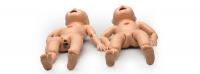 Характеристики:Соответствие внешнего вида манекена  новорожденногоНоворожденный должен быть нормального размера, реального веса и представляет собой младенца, которому необходима неотложная помощьНаличие у новорожденного ребёнка подвижных конечностей Наличие у новорожденного ребёнка плацентыДолжно быть наличие цианоза лица и периферического.Должен быть реалистический дыхательный путь с языком, голосовыми связками, трахеей и пищеводом; подвижные голова, шея, челюсть, руки и ноги; сердце, легкие, ребра, желудок и печень;Должны быть роднички, головные швы, открытый рот с языком, лопатки и ключицы у новорожденного Должна быть возможность выполнения вентиляции маской или сердечно-легочной реанимации;Должна быть возможность интубации через рот или нос плюс отсасывание;Пульсация пуповины задается вручную инструктором, пуповину можно отрезать и катетеризировать для получения в/в доступа. К имеющемуся у заказчика манекену-симулятору роженицы Noelle VКоличество: 1 шт.Гарантийный срок 24 месяцев со дня продажи.№ п/пНаименование и характеристика поставляемых товаров, работ, услугЕдиница измеренияКоличествоЦена, руб.Сумма, руб.(в т.ч. НДС)1.шт.ИТОГОхххЗаказчик:Поставщик: